Max Mustermann	Muster Str. 112345 MusterstadtMusterunternehmen GmbHHerr Peter PersonalerUnternehmens Str. 112345 UnternehmensstadtMusterstadt, den 01.01.20xxBEWERBUNG ALS MARKETING MANAGERSehr geehrte Damen und Herren,ich finde die Produkte Ihres Unternehmens sehr spannend und ihrer Zeit voraus. Besonders aufgefallen ist mir, dass Ihre Produkte nicht nur zweckdienlich, sondern auch ästhetisch ansprechend sind. Bezüglich Ihrer Unternehmenskommunikation sind mir jedoch einige Defizite aufgefallen, die mit gezielten Maßnahmen behoben werden können.Wie Sie meinem Lebenslauf entnehmen können, verfüge ich über mehr als sieben Jahre Berufserfahrung im Bereich Marketing, Unternehmenskommunikation und Prozessoptimierung. In diesen Jahren habe ich nicht nur kontinuierlich Kampagnen geplant und umgesetzt, sondern mich auch im Bereich des Customer-Relationship-Managements weitergebildet. In diesen Bereichen konnte ich die Kundenbindung um 37% verbessern und den Kundenstamm durch zielgerichtete Marketingmaßnahmen um 43% vergrößern.Daher bin ich überzeugt, Ihrem Unternehmen einen Mehrwert bieten zu können und gemeinsam mit Ihnen innovative Wege in der Kommunikation zu beschreiten. Ich freue mich auf ein persönliches Kennenlernen und bedanke mich im Voraus bei Ihnen!Mit freundlichen Grüßen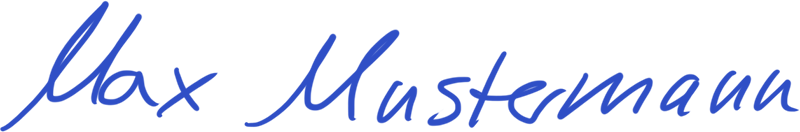 Max Mustermann 